SDH Hrádek 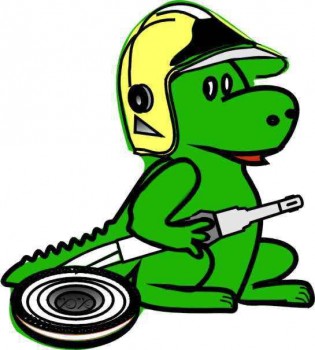 vás srdečně zvev sobotu 27.6.2015 ve 14,30 hna hřiště TJ Sokol Hrádekna  slavnostní OTEVŘENÍ ZÁKLADNY PRO POŽÁRNÍ SPORT a ukázku cvičení dětí do 5let v požárním útoku     u příležitosti Gorolského poháru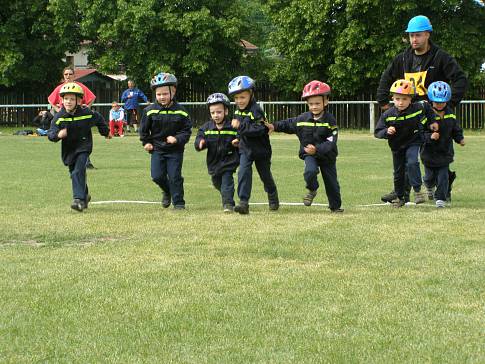 